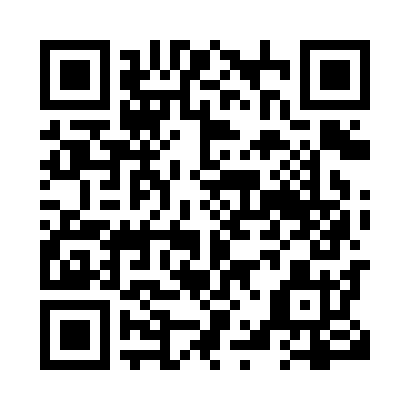 Prayer times for Baldoon, Ontario, CanadaWed 1 May 2024 - Fri 31 May 2024High Latitude Method: Angle Based RulePrayer Calculation Method: Islamic Society of North AmericaAsar Calculation Method: HanafiPrayer times provided by https://www.salahtimes.comDateDayFajrSunriseDhuhrAsrMaghribIsha1Wed4:556:241:266:248:309:592Thu4:536:221:266:258:3110:003Fri4:516:211:266:268:3210:024Sat4:506:201:266:268:3310:045Sun4:486:181:266:278:3410:056Mon4:466:171:266:278:3510:077Tue4:456:161:266:288:3710:088Wed4:436:151:266:298:3810:109Thu4:416:131:266:298:3910:1110Fri4:406:121:266:308:4010:1311Sat4:386:111:266:318:4110:1412Sun4:376:101:266:318:4210:1613Mon4:356:091:266:328:4310:1714Tue4:346:081:266:328:4410:1915Wed4:326:071:266:338:4510:2016Thu4:316:061:266:348:4610:2217Fri4:296:051:266:348:4710:2318Sat4:286:041:266:358:4810:2519Sun4:266:031:266:358:4910:2620Mon4:256:021:266:368:5010:2821Tue4:246:011:266:368:5110:2922Wed4:236:011:266:378:5210:3023Thu4:216:001:266:388:5310:3224Fri4:205:591:266:388:5410:3325Sat4:195:581:266:398:5510:3426Sun4:185:581:276:398:5610:3627Mon4:175:571:276:408:5710:3728Tue4:165:571:276:408:5710:3829Wed4:155:561:276:418:5810:3930Thu4:145:551:276:418:5910:4131Fri4:135:551:276:429:0010:42